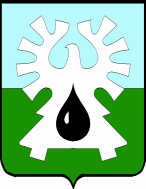 МУНИЦИПАЛЬНОЕ ОБРАЗОВАНИЕ ГОРОД УРАЙХАНТЫ-МАНСИЙСКИЙ АВТОНОМНЫЙ ОКРУГ – ЮГРАКОНТРОЛЬНО-СЧЕТНАЯ ПАЛАТА ГОРОДА УРАЙ09.12.2016                                                                                                                     №119ЗАКЛЮЧЕНИЕна проект решения Думы города Урай «О бюджете городского округа город Урай на 2017 год и плановый период 2018-2019 годов»Раздел 1. Общие положенияЗаключение Контрольно-счетной палаты на проект Решения Думы муниципального образования город Урай «О бюджете городского округа город Урай на 2017 год и плановый период 2018 и 2019 годов» (далее – Заключение) подготовлено в соответствии с требованиями Бюджетного Кодекса Российской Федерации (далее – БК РФ), Положения об отдельных вопросах осуществления бюджетного процесса в городе Урай, принятого решением Думы города Урай 25.10.2012 №100 (далее – Положение об отдельных вопросах бюджетного процесса), Положения о Контрольно-счетной палате города Урай, утвержденного решением Думы города Урай от 15.03.2012 №19 и иными актами действующего законодательства. Согласно статье 172 БК РФ cоставление проекта бюджета основывается на положениях послания Президента Российской Федерации Федеральному Собранию Российской Федерации, определяющих бюджетную политику (требования к бюджетной политике) в Российской Федерации, прогноза социально-экономического развития, основных направлений бюджетной и налоговой политики, а так же муниципальных программах (проектов муниципальных программ, проектах изменений указанных программ).В связи с этим, при подготовке Заключения Контрольно-счетной палатой города Урай (далее – Контрольно-счетная палата или КСП) учитывалась необходимость реализации положений и поставленных задач, содержащихся в указах Президента Российской Федерации и посланиях Президента Российской Федерации Федеральному Собранию Российской Федерации.При составлении Заключения учтены и использованы результаты проведенных Контрольно-счетной палатой контрольных и экспертно-аналитических мероприятий, проверено наличие и оценено состояние нормативной и методической базы, регулирующей порядок формирования городского бюджета и параметры его основных показателей.Выборочно проанализирована работа администрации города, главных распорядителей средств городского бюджета, иных участников бюджетного процесса по формированию проекта бюджета на 2017 год и плановый период 2018 и 2019 годов (далее - Проект бюджета).Раздел 2. Анализ соответствия Проекта бюджета, документов и материалов, представленных одновременно с ним бюджетному законодательствуПроект бюджета направлен администрацией города Урай в адрес Контрольно-счетной палаты 1 ноября 2016 года, что соответствует сроку, установленному статьей 2 Положения об отдельных вопросах бюджетного процесса. Представленный Проект бюджета содержит основные характеристики бюджета, к которым относятся общий объем доходов бюджета, общий объем расходов бюджета, дефицит бюджета и другие аспекты, определенные статьей 184.1. БК РФ.Представленные «Основные направления бюджетной и налоговой политики городского округа город Урай на 2017 год и плановый период 2018 и 2019 годов» (далее - бюджетная и налоговая политика города Урай) сформированы в соответствии с требованиями действующего законодательства. Поставленные задачи и цели в основном отображают и учитывают спектр задач бюджетной политики, обозначенных в указах Президента Российской Федерации и задач, поставленных в посланиях Президента Российской Федерации Федеральному Собранию Российской Федерации, а так же основных направлениях налоговой,  бюджетной и долговой политики Ханты-Мансийского автономного округа – Югры на 2017 год и плановый период 2018 и 2019 годов (далее – Основные направления налоговой, бюджетной и долговой политики Ханты-Мансийского автономного округа – Югры), рекомендованные органам местного самоуправления муниципальных образований Ханты-Мансийского автономного округа – Югры при подготовке проектов местных бюджетов на 2017 год и на плановый период 2018 и 2019 годов.Раздел 3. Основные характеристики бюджета города Урай на 2017 и на плановый период 2018-2019 годовСогласно Проекту бюджета города Урай на 2017 и на плановый период 2018-2019 годов:доходы бюджета городского округа спрогнозированы в следующих размерах:на 2017 год – 2 542 665,5 тыс. рублей;на 2018 год – 2 430 435,4 тыс. рублей;на 2019 год – 2 372 287,1 тыс. рублей;расходы бюджета городского округа запланированы в следующих размерах:на 2017 год – 2 604 386,4 тыс. рублей;на 2018 год – 2 498 729,4 тыс. рублей;на 2019 год – 2 441 298,9 тыс. рублей.Проект бюджета на 2017-2019 годы сформирован с превышением расходов над доходами (дефицитом) в следующих размерах:на 2017 год – 61 720,9 тыс. рублей;на 2018 год – 68 294,0 тыс. рублей;на 2019 год – 69 011,8 тыс. рублей.Дефицит местного бюджета не превышает ограничения, установленного абзацем 3 части 3 статьи 92.1 БК РФ, то есть 10 % утвержденного общего годового объема доходов местного бюджета без учета утвержденного объема безвозмездных поступлений и поступлений налоговых доходов по дополнительным нормативам отчислений.Таблица 1 (тыс. рублей)В рамках, установленных частью 3 статьи 107 БК РФ ограничений, определен предельный объем муниципального долга города Урай на очередной финансовый год и каждый год планового периода в следующих размерах:Таблица 2 (тыс. рублей)Кроме того, проектом решения о бюджете на 2017-2019 годы в соответствии частью 6 статьи 107 БК РФ определен верхний предел муниципального долга, представляющий собой расчетный показатель на 1 января года, следующего за очередным финансовым годом и каждым годом планового периода в следующих размерах:- на 2018 год – 188 432,9 тыс. рублей;- на 2019 год – 256 726,9 тыс. рублей;- на 2020 год – 325 738,7 тыс. рублей.Учитывая, что Проект бюджета сформирован с превышением расходов над доходами (дефицитом) в соответствии со статьей 96 БК РФ, определен состав источников финансирования дефицита бюджета (приложение 16 к Проекту бюджета), которыми являются:разница между полученными и погашенными муниципальным образованием в валюте Российской Федерации бюджетными кредитами, предоставленными местному бюджету другими бюджетами бюджетной системы Российской Федерации;разница между полученными и погашенными муниципальным образованием кредитами кредитных организаций в валюте Российской Федерации.Объем расходов на обслуживание муниципального долга в очередном финансовом году и плановом периоде, не превышает ограничения, установленного частью 1 статьи 111 БК РФ в размере 15% объема расходов местного бюджета, за исключением объема расходов, которые осуществляются за счет субвенций, предоставляемых из бюджетов бюджетной системы Российской Федерации.Таблица 3 (тыс. рублей)Из таблицы 3 видно, что объем запланированных расходов на обслуживание муниципального долга в очередном финансовом году превышает более чем в 3 раза аналогичные расходы в плановом периоде.Это обусловлено тем, что на 2017 год от имени муниципального образования запланировано (в случае необходимости) взятие кредита с целью обеспечения  муниципальной гарантии на сумму 50 000,0 тыс. рублей, предоставленной в 2016 году.Общая сумма обязательств, вытекающих из муниципальных гарантий в валюте Российской Федерации, включается в состав муниципального долга как вид долгового обязательства.В расходной части Проекта бюджета запланированы условно утверждаемые расходы (не распределенные в плановом периоде бюджетные ассигнования) на 2018 год в сумме 30 563,6 тыс. рублей или 2,5% от общего объема расходов бюджета (без учета расходов бюджета, предусмотренных за счет межбюджетных трансфертов из других бюджетов бюджетной системы Российской Федерации, имеющих целевое назначение), на 2019 год – в сумме 61 522,0 тыс. рублей или 5,0% от общего объема расходов бюджета (без учета расходов бюджета, предусмотренных за счет межбюджетных трансфертов из других бюджетов бюджетной системы Российской Федерации, имеющих целевое назначение), что соответствует пункту 3 статьи 184.1 БК РФ.Также в расходной части Проекта бюджета предусматривается создание резервного фонда местной администрации в размере 5 000,0 тыс. рублей ежегодно или 0,2% от общего объема планируемых расходов, что не превышает ограничения, установленные частью 3 статьи 81 БК РФ в размере 3% от общего объема планируемых расходов.Часть средств бюджета, подлежащая использованию в целях финансового обеспечения дорожной деятельности в отношении автомобильных дорог общего пользования, а также капитального ремонта и ремонта дворовых территорий многоквартирных домов, проездов к дворовым территориям многоквартирных домов, предусмотрена в Проекте бюджета из дорожного фонда.Муниципальный дорожный фонд на очередной финансовый год и плановый период сформирован в соответствии с «Порядком формирования и использования муниципального дорожного фонда города Урай», утвержденного решением Думы города Урай от 27.09.2012 №80 и составил:на 2017 год – 82 056,9 тыс. рублей;на 2018 год – 77 847,6 тыс. рублей;на 2019 год – 76 814,9 тыс. рублей.Детально показатели планирования доходов и расходов дорожного фонда представлены в разделе 5.3. Правомерность и обоснованность формирования доходов и расходов, направленных на дорожную деятельность, в том числе дорожного фонда.Сравнительный анализ основных показателей Проекта бюджетаТаблица 4 (тыс. рублей)Анализируя основные показатели Проекта бюджета можно сделать вывод, что основные задачи бюджетной и налоговой политики города Урай будут реализоваться в условиях сокращения доходов бюджета и как следствие с привлечением кредитных ресурсов, при этом незначительно увеличивается доля финансовой помощи из окружного бюджета. 3.1. Особенности Проекта бюджета на 2017 и на плановый период 2018-2019 годовХарактерными особенностями Проекта бюджета являются: составление бюджета сроком на 3 года очередной 2017 и на плановый период 2018-2019 годов;снижение объемов доходов и расходов бюджета на 2017 год по отношению к уточненным параметрам 2016 года;увеличение уровня дефицита бюджета.Раздел 4. Прогнозируемые доходы4.1. ДоходыПроект бюджета по доходам сформирован в условиях продолжающихся кризисных явлений в экономике, непосредственно влияющих на экономические показатели развития региона и муниципального образования город Урай. Доходы бюджета сформированы в соответствии с главой 9 БК РФ, а именно, за счет налоговых и неналоговых доходов и безвозмездных поступлений из бюджетов других уровней.Параметры доходов городского бюджетаТаблица 5 (тыс. рублей)Согласно представленного финансовым органом Проектом бюджета доходы, планируемые на 2017 год предполагается утвердить в сумме 2 542 665,5 тыс. рублей, что на 2% или 55 996,4 тыс. рублей ниже первоначально утвержденного объема доходов на 2016 год (Таблица 5).На 2018 год план по доходам предполагается утвердить в сумме 2 430 435,4 тыс. рублей, что на 4% или 112 230,1 тыс. рублей ниже показателя 2017 года, на 2019 год - 2 372 287,1 тыс. рублей, что на 2% или 58 148,3 тыс. рублей ниже  показателя 2018 года.При этом доля налоговых и неналоговых доходов на период 2017-2019 годов составляет 28-30%, то есть на 1-3% ниже доли первоначально утвержденного плана 2016 года.Динамика снижения налоговых и неналоговых доходов, планируемых на 2017-2019 годы, прослеживается как по налоговым, так и по неналоговым доходам.Формирование источников доходов осуществлено с учетом идентичности построения классификации доходов бюджета, в соответствии с требованиями статьи 20 БК РФ, при этом:прогнозируемые доходы бюджета представлены с должным объемом и количеством формализованных показателей: по группам, подгруппам и статьям классификации доходов;соблюдены установленные требования в части правильности применения наименований доходных источников.В соответствии с требованиями статей 137,138 БК РФ и статей 5,6 Закона ХМАО - Югры от 10.11.2008 №132-оз «О межбюджетных отношениях в Ханты-Мансийском автономном округе – Югре», согласно решения Думы города от 19.09.2016 №57 была согласована частичная замена дотаций из регионального фонда финансовой поддержки муниципальных районов (городских округов) и регионального фонда финансовой поддержки поселений, дополнительными нормативами отчислений от налога на доходы физических лиц в размере 2,9% в 2017-2018 годах и 2,8% в 2019 году, который определился в следующих объемах:в 2017 году –32 937,3 тыс. рублей;в 2018 году – 32 991,7 тыс. рублей;в 2019 году – 32 891,7 тыс. рублей.При оценке правильности формирования и построения доходов бюджета на 2017 год и плановый период 2018-2019 годов нарушений действующего законодательства не установлено.4.2. Налоговые доходыОбъем поступлений по налоговым источникам сложился на базе налогообложения, действующей на территории Ханты-Мансийского автономного округа-Югры, с учетом дополнительных нормативов, предусмотренных Законом ХМАО-Югры «О межбюджетных отношениях в ХМАО-Югре», в соответствии с требованиями статей 41, 61.2 БК РФ с учетом изменений налогового законодательства в разрезе шести видов доходов.В доходной части бюджета удельный вес налоговых поступлений в общем объеме доходов Проекта бюджета составляет 23-25% (Таблица 6).В Проекте бюджета налоговые доходы на 2017 год планируются в размере 578 430,7 тыс. рублей, что на 7% или 46 375,7 тыс. рублей ниже первоначального плана по налоговым доходам 2016 года. Динамика плановых показателей налоговых доходовТаблица 6 (тыс. рублей)На плановый период поступление налоговых доходов планируется с незначительным увеличением в 2018 году на 1% или 3 911,0 тыс. рублей показателя 2017 года, в 2019 году на 1% или 4 199,2 тыс. рублей показателя 2018 года.Основную долю налоговых доходов занимает налог на доходы с физических лиц (далее - НДФЛ), удельный вес которого, в Проекте бюджета на 2017 год составляет 72% от общего объема налоговых доходов. На плановый период 2018-2019 годов его доля также составляет 72%, что на 1% меньше удельного веса планового показателя НДФЛ в налоговых доходах 2016 года. По сравнению с первоначально утвержденным планом 2016 года в Проекте бюджета доходы от НДФЛ на 2017 год уменьшились на 8% или 37 940,8 тыс. рублей, что в большей степени повлияло на уменьшении налоговых доходов в целом. Снижение НДФЛ обусловлено снижением дополнительного норматива от НДФЛ, с 3,4% на 2016 год до 2,9% на 2017-2018 годы и до 2,8% на 2019 год.(Для справки: НДФЛ формировался из расчета:в 2015 году 40,9% (34% + доп. норматив 6,9%);в 2016 году 37,4% (34% + доп. норматив 3,4%;в 2017 году 36,9% (34% + доп. норматив 2,9%).Доходы от уплаты акцизов по подакцизным товарам в структуре налоговых доходов на 2017 год составили 2%. По сравнению с плановым показателем на 2016 год в Проекте бюджета доходы на 2017 год планируются с увеличением на 3 388,4 тыс. рублей или 33%, на плановый период - с незначительным увеличением в 2018 году на 5% от планового показателя 2017 года или 669,1 тыс.рублей, в 2019 на 4% от 2018 года или 561,1 тыс. рублей.Увеличение плановых показателей обусловлено увеличением налоговых ставок на автомобильный бензин и дизельное топливо, в связи с планируемыми изменениями в Налоговый кодекс Российской Федерации.Плановые показатели на 2017-2019 годов сформированы в соответствии с информацией Департамента финансов ХМАО-Югры о сумме налоговых доходов от акцизов, подлежащих зачислению в бюджет муниципального образования.Удельный вес налогов на совокупный доход в проекте бюджета на 2017 год и плановый период 2018-2019 годов составляет 20%. Данные поступления планируются в объеме с уменьшением, в 2017 году - на 7% или на 8 817,0 тыс. рублей к первоначально утвержденному плану 2016 года. На плановый период налоги на совокупный доход планируются с незначительным уменьшением в 2018 году на 0,1%, или на 149,5 тыс. рублей к плану 2017года, в 2019 году - на 0,4%, или на 449,5 тыс. рублей к плану 2018 года.Доля налога на имущество физических лиц в общем объеме налоговых доходов составляет всего 1%, данные доходы на 2017 год и плановый период 2018-2019 годов планируются с уменьшением на 17% от планового показателя 2016 года или 1 600,0 тыс. рублей.Налог на имущество физических лиц на 2017-2019 годы спрогнозирован в соответствии с прогнозными показателями, представленными администратором доходов Межрайонной ИФНС России №2 по ХМАО-Югре.Земельный налог является местным налогом, его удельный вес в общем объеме налоговых доходах в Проекте бюджета составляет 3%. Объем дохода на 2017 год запланирован в сумме 17 300,0 тыс. рублей или с уменьшением на 1 461,5 тыс. рублей или 8% от первоначально утвержденного плана 2016 года. На плановый период 2018 год земельный налог планируется с увеличением на 1 105,9 тыс. рублей или 6% от плана 2017 года, на 2019 года на 222,7 тыс. рублей или 1% от 2018 год.Удельный вес государственной пошлины в общем объеме налоговых доходов составляет 1%, на 2017 год данные доходы запланированы в сумме 5 360,2 тыс. рублей, что на 55,2 тыс. рублей выше планового показателя 2016 года. На плановый период 2018-2019 годов поступления государственной пошлины запланированы с незначительным увеличением: в 2018 году – на 10,0 тыс. рублей к плану 2017 года, в 2019 году – на 5,0 тыс. рублей к плану 2018 года.Плановые показатели поступлений налоговых доходов на 2017-2019 годы  спрогнозированы с учетом прогнозных показателей представленных администратором доходов Межрайонной ИФНС России №2 по ХМАО-Югре, а также ожидаемой оценке поступлений в бюджет города в текущем финансовом году и динамики поступлений предыдущих периодов.При проверке правильности формирования и построения налоговых доходов, нарушений действующего законодательства не установлено.4.3. Неналоговые доходыВ доходах бюджета доля неналоговых доходов на 2017-2019 годы составляет 5-6% от общего объема доходной части бюджета. Неналоговые доходы на 2017 год предусмотрены в сумме 141 520, тыс. рублей, что ниже на 21% или 37 478,0 тыс. рублей показателя первоначально утвержденного плана на 2016 год.На плановый период 2018 года неналоговые доходы планируются с уменьшением на 6% или 7 930,0 тыс. рублей от плана 2017 года, в 2019 году с увеличением на 2% или 2 978,7 тыс. рублей планового показателя 2018 года.Динамика плановых назначений неналоговых доходовТаблица 7 (тыс. рублей) Основная доля поступлений по неналоговым доходам приходится на доходы от использования муниципального имущества, которые в общем объеме поступлений по неналоговым доходам составили в Проекте бюджета на 2017 год 72%, на 2018-2019 годы 78%.Доходы от использования муниципального имущества в Проекте бюджета на 2017 год планируются в сумме 102 316,0 тыс. рублей, что на 33% или 51 246,1 тыс. рублей ниже планового показателя 2016 года. На плановый период 2018-2019 годов данные поступления планируются с незначительным увеличением от планового показателя 2017 года, в 2018 году на 1 727,4 тыс. рублей или 1,6%, в 2019 году – на 3 159,3 тыс. рублей или 3% к плану 2018 года.Динамика плановых показателей доходов от использования муниципального имуществаТаблица 8 (тыс. рублей)Основная доля 74% или 75 766,2 тыс. рублей доходов от использования имущества в Проекте бюджета на 2017 год приходится на доходы от аренды земельных участков, государственная собственность на которые не разграничена. Их доля в общем объеме доходов от использования имущества увеличилась на 19% в сравнении с плановым показателем 2016 года, однако в суммовом выражение доходы запланированы с уменьшением на 10% или на 8 598,0 тыс. рублей.Снижение планируемых доходов обусловлено внесенными изменениями Федеральным законом от 03.07.2016 №360-ФЗ «О внесении изменений в отдельные законодательные акты Российской Федерации», в части применения кадастровой стоимости с 01.01.2017 года.На плановый период 2018-2019 годов эти доходы планируются с увеличением в 2018 году на 3% или 2 313,7 тыс. рублей от плана 2017 года, в 2019 году на 5% или 3 958,4 тыс. рублей от плана 2018 года.Удельный вес доходов от аренды имущества на 2017-2019 годах составляет 22-19% (Таблица 8). В Проекте бюджета на все три прогнозных года доходы от аренды имущества запланированы с уменьшением в 2017 году на 66% от планового показателя 2016 года, в 2018-2019 годах на 3% и 4% соответственно. Основной причиной уменьшения плановых показателей, согласно пояснений администратора дохода Комитета по управлению муниципальным имуществом администрации города Урай (далее – КУМИ), является окончание 31.12.2016 года срока договоров аренды с АО «Урайтеплоэнергия» и АО «Водоканал» (сумма арендных платежей 31 479,0 тыс. рублей и 14 735,0 тыс. рублей соответственно), с которыми не будут заключаться договора аренды, в связи с планируемым заключением договоров концессии, в соответствии с Федеральным законом от 21.07.2005 №115-ФЗ «О концессионных соглашениях».В общем объеме доходов от использования имущества, доля доходов от дивидендов по акциям, принадлежащим муниципальному образованию составляет незначительную часть всего 0,3%. Проектом бюджета на 2017-2018 годы доходы запланированы с незначительным увеличением, в 2017 году 270,0 тыс. рублей на 8% или 20,0 тыс. рублей от плана 2016 года, в 2018 году 272,0 тыс. рублей, 2019 году - 275,0 тыс. рублей, то есть практически на уровне плана 2017 года.Согласно информации администратора дохода КУМИ Проектом бюджета доходы в виде дивидендов по акциям, принадлежащим муниципальному образованию запланированы только от ОАО «Агроника», по другим акционерным обществам доходы не запланированы. Муниципальное образование является собственником акций в ОАО «Урайтеплоэнергия» -75% акций; ОАО «Водоканал» -75%; ОАО «Центр красоты и здоровья» -100%; ОАО «Дорожник» -100%; ОАО «Агроника» -100%; ОАО «Шаимгаз»-25%; ОАО «ЮТЭК-Энергия»- 35,6%. В соответствии со статьями 31, 32 Федерального закона от 26.12.1995 №208-ФЗ «Об акционерных обществах» (далее – Закон №208-ФЗ), владельцы обыкновенных и привилегированных акций имеют право на получение дивидендов.Решение о выплате дивидендов, в том числе о размере дивиденда и форме его выплаты, принимается общим собранием акционеров, в соответствии с рекомендациями совета директоров общества (ст. 42 Закона №208-ФЗ). В соответствии с пп. 11 п. 1 статьи 65 Закона №208-ФЗ решение вопроса о даче рекомендаций собранию акционеров по размеру и порядку выплаты дивидендов относится к компетенции совета директоров общества.Таблица 9 (тыс. рублей)Согласно информации КУМИ, администратора данного дохода, по остальным акционерным обществам запланировать поступление дивидендов на планируемые годы с учетом динамики отрицательных результатов деятельности обществ со 100% долей акций муниципального образования, а также обществ имеющих нескольких учредителей (кроме муниципального образования) не представляется возможным.Удельный вес доходов от продажи активов в общем объеме неналоговых доходов на 2017 год составляет 21%, на 2018 – 2019 год 15%, 14%, соответственно. Данные поступления планируются в 2017 году в сумме 29 679,8 тыс. рублей то есть с уменьшением на 59% или на 11 019,7 тыс.рублей от плана 2016 года. На плановый период доходы запланированы также с уменьшением в 2018 году – на 33%, или на 9 873,7 тыс. рублей от планового показателя 2017 года, в 2019 году – на 2%, или на 401,9 тыс. рублей от плана 2018 года (Таблица 7).Доходы от продажи активов спрогнозированы, в разрезе доходов от реализации имущества и продажи земельных участков. В рамках проведения экспертизы Проекта бюджета выборочно проведен анализ прогнозируемых доходов от реализации имущества, представленный в таблице 10.Анализ плановых показателей Проектапо доходам от реализации муниципального имуществаТаблица10 (тыс. рублей)Проведенным исследованием установлено, что при планировании поступлений от реализации имущества по заключенным договорам продажи с рассрочкой платежа, в соответствии с Федеральным Законом от 22.07.2008 №159-ФЗ «Об особенностях отчуждения недвижимого имущества, находящегося в государственной собственности субъектов Российской Федерации или в муниципальной собственности и арендуемого субъектами малого и среднего предпринимательства, и о внесении изменений в отдельные законодательные акты Российской Федерации», при этом в плановых показателях не учтены доходы по двум договорам, заключенным в ноябре 2016 года, общая сумма оплаты по которым составит 1 317,4 тыс. рублей (постановления администрации об условиях приватизации от 09.11.2016 №№ 3430,3431, ООО «Сантехгарант» нежилое помещение мкр.3-46А/10 и земельный участок сумма 1 060,1 тыс. рублей и ООО «Грейс» нежилое помещение мкр.2-59 сумма 5 816,1 тыс. рублей).В прогнозных показателях на 2017-2019 годы не учтены доходы от продажи имущества, предполагаемого к включению в план приватизации муниципального имущества города Урай.По мнению Контрольно-счетной палаты города Урай плановый показатель по доходам от продажи активов необходимо увеличить на 1 317,4 тыс.рублей при внесении изменений на 2017 год и годы планового периода.Удельный вес остальных неналоговых поступлений в общем объеме  неналоговых доходов составляет от 1 до 4% (Таблица 7).Неналоговые доходы сформированы по структуре и по наименованиям в соответствии с требованиями статей 41,42,62 БК РФ. При проверке правильности формирования и построения неналоговых доходов, нарушений действующего законодательства не установлено.Объемы прогнозируемых неналоговых доходов в Проекте бюджета сформированы финансовым органом, на основании информации о прогнозных показателях доходов, представленной администратором данных доходов КУМИ по состоянию на июнь 2016, без учета возможных изменений до конца текущего года.Учитывая вышеизложенное Контрольно-счетная палата считает, что плановый показатель по неналоговым доходам нельзя с полной уверенностью назвать достоверным (реалистичным).4.4. Безвозмездные поступленияБезвозмездные поступления сформированы по структуре и по наименованиям в соответствии с требованиями статей 136,138-140 БК РФ. В доходах бюджета межбюджетные трансферты представлены в виде безвозмездных поступлений от других бюджетов бюджетной системы Российской Федерации, их удельный вес в общих доходах бюджета на 2017 год составляет 72%, на 2018 год - 71%, на 2019 год - 70%.Безвозмездные поступления на 2017 год предусмотрены в размере 1 822 714,8 тыс. рублей, что на 2% или 27 857,3 тыс. рублей выше первоначального планового показателя на 2016 год.На плановый период 2018-2019 годов объем безвозмездных поступлений  планируется с уменьшением, в 2018 году на 6% или 108 211,2 тыс. рублей, планового показателя 2017 года, в 2019 году - на 4% или 65 326,2 тыс. рублей плана 2015 года.Динамика плановых показателей безвозмездных поступленийТаблица 11 (тыс. рублей)В Проекте бюджета на 2017 год и плановый период 2018-2019 годов основная доля безвозмездных поступлений приходится на субвенции, которые в общем объеме безвозмездных поступлений составили 64-65% (Таблица 11).Объем субвенций в Проекте бюджета на 2017 год запланирован в сумме            1 169 853,8 тыс. рублей, что на 2% или на 26 958,6 тыс. рублей выше планового показателя 2016 года. На 2018 год объем субвенций запланирован в размере                  1 714 503,6 тыс. рублей, что ниже на 4% или на 50 393,2 тыс. рублей плана 2017 года, на 2019 год – 1 649 177,4 тыс. рублей, что ниже на 5% или 55 898,4 тыс. рублей плана 2018 года.Удельный вес дотаций на выравнивание бюджетной обеспеченности и поддержку мер по обеспечению сбалансированности бюджетов в общем объеме безвозмездных поступлений в проекте на 2017-2019 годы составляет 26-27%.Объем дотаций в Проекте бюджета на 2017 год запланирован в сумме 486 287,2 тыс. рублей, что на 11% или на 47 334,9 тыс. рублей выше планового показателя 2016 года. На плановый период 2018-2019 годы объем дотаций запланирован в размере 438 318,3 тыс. рублей на каждый плановый год, что ниже на 10% или на              47 968,9 тыс. рублей планового показателя 2017 года.Объем субсидий в Проекте бюджета на 2017 год запланирован в сумме                    162 665,2 тыс. рублей, что на 22% или 46 349,1 тыс. рублей меньше первоначально утвержденного плана 2016 года. На плановый период 2018-2019 годы объем субсидий запланирован еще с меньшим объемом в сравнении с планом 2017 годом, на 2018 год меньше на 5% или на 7 774,5 тыс. рублей, на 2019 год – на 6% или                      9 407,6 тыс. рублей плана 2018 года.Иные межбюджетные трансферты на 2017 год запланированы в объеме                 3 908,6 тыс.рублей, что незначительно на 2% или 87,1 тыс.рублей меньше планового показателя 2016 года. На плановый период 2018-2019 годы иные межбюджетные трансферты запланированы в 2 раза меньше объема планового показателя 2017 года. При проверке правильности формирования и построения безвозмездных поступлений, нарушений действующего законодательства не установлено.Безвозмездные поступления, предусмотренные Проектом, сформированы в соответствии с доведенными Департаментом финансов ХМАО-Югры проектируемыми объемами межбюджетных трансфертов.Раздел 5. РасходыПрогнозируемый общий объем расходов бюджета на 2017 год определен в сумме 2 604 386,4 тыс. рублей, на плановый период 2018 и 2019 годов определен в сумме 2 498 729,4 тыс. рублей и 2 441 298,9 тыс. рублей соответственно.На 2017 год объем расходов на исполнение:муниципальных полномочий и прочих социальных обязательств составит – 1 267 958,8 тыс. рублей или 48,2% общего объема расходов; на исполнение государственных полномочий 1 169 853,8 тыс. рублей или 44,9% от общего объема средств; прочих расходов с участием средств окружного и федеральных бюджетов в сумме 166 573,8 тыс. рублей или 6,4% от общего объема средств.На 2018 год объем расходов на исполнение:муниципальных полномочий и прочих социальных обязательств составит – 1 222 544,1 тыс. рублей или 49,0% общего объема расходов;на исполнение государственных полномочий 1 119 460,6 тыс. рублей или 44,8% от общего объема средств; прочих расходов с участием средств окружного и федеральных бюджетов в сумме 156 724,7 тыс. рублей или 6,3% от общего объема средств.На 2019 год объем расходов на исполнение:муниципальных полномочий и прочих социальных обязательств составит – 1 230 439,8 тыс. рублей или 50,4% общего объема расходов;на исполнение государственных полномочий 1 063 562,2 тыс. рублей или 43,6% от общего объема средств;прочих расходов с участием средств окружного и федеральных бюджетов в сумме 147 296,9 тыс. рублей или 6,3% от общего объема средств.Общий объем и структура расходов местного бюджета в разрезе источников финансирования представлена следующим образом:Таблица 12 (тыс. рублей)Удельный вес расходов в разрезе источников финансирования на очередной 2017 год в сравнении с уточненным планом за 10 месяцев 2016 года определился следующим образом:увеличились по расходам, осуществляемых за счет субвенций на 0,4%;уменьшились в основном по расходам осуществляемым:за счет местного бюджета на 37,8%;за счет субсидий 70%;за счет иных межбюджетных трансфертов 65,2%.Основными причинами увеличения расходов за счет субвенций является увеличение переданных государственных полномочий (добавились полномочия по организации осуществлению мероприятий по проведению дезинсекции и дератизации в Ханты-Мансийском автономном округе – Югре, по организации деятельности по обращению с твердыми коммунальными отходами).Основными причинами разрыва между уточненным планом по расходам на 2016 год и плановыми назначениями 2017 года являются: увеличение в течение года безвозмездных поступлений, увеличение расходной части бюджета за счет остатков прошлого периода; увеличение ассигнований (субсидий) на финансирование расходных обязательств муниципального образования; поступление грантов; поступление средств по наказам избирателей депутатам Думы ХМАО-Югры.Анализ изменения структуры расходов городского бюджета за 10 месяцев 2016 года и Проекта бюджета на очередной 2017 год характеризуется данными, представленными в таблице:Таблица 13 (тыс. рублей)Проектом бюджета на 2017 год предусмотрено относительно первоначального плана 2016 года:Уменьшение расходной части на 1,8% главным образом, за счет снижения расходов по разделам: охрана окружающей среды – на 72,0% (4 097,3 тыс. рублей);обслуживание государственного и муниципального долга – на 37,9% (3 616,4 тыс. рублей);жилищно-коммунальное хозяйство – на 25,9% (95 498,4 тыс. рублей).Значительное увеличение расходной части бюджета предусмотрено по разделам:физическая культура и спорт на 230,3% (3 272,7 тыс. рублей);здравоохранение на 100,0% (823,9 тыс. рублей);национальная безопасность и правоохранительная деятельность на 15,2% (4 621,6 тыс. рублей);социальная политика на 6,7% (10 931,0 тыс. рублей).Наибольший удельный вес в расходах Проекта бюджета на очередной 2017 год приходится на расходы по разделу «Образование» – 54,8%, удельный вес которых при первоначальном планировании на 2016 год составил 54,3%.Удельный вес других разделов бюджета по отношению к первоначальному плану расходов на 2016 год определился следующим образом:общегосударственные вопросы от 10,1% до 10,7%;национальная экономика от 8,9% до 10,7%;жилищно-коммунальное хозяйство от 13,9% до 10,5%;социальная политика от 6,2% до 6,7%;культура, кинематография от 4,2% до 4,3%;национальная безопасность и правоохранительная деятельность от 1,4% до 1,3%.Оставшиеся направления занимают менее 1% в расходах бюджета.Прогнозируемые расходы бюджета на 2017 год по сравнению с уточненным планом за 10 месяцев 2016 года ниже на 869 871,1 тыс. рублей или на 25%, но при этом стоит отметить, что без учета остатков расходы бюджета на 2017 год в целом ниже на 596 583,2 тыс. рублей или на 18,6% (переходящие остатки целевых средств, неиспользованных в 2015 году в расходах 2016 года составили 273 287,9 тыс. рублей).5.1. Планирование расходовРасчет показателей расходов Проекта бюджета осуществлялся на основании «Порядка планирования бюджетных ассигнований бюджета городского округа город Урай на очередной финансовый год и плановый период», утвержденного приказом комитета по финансам администрации города Урай от 01.08.2014 №66-од. Распределение объема финансирования по главным распорядителямбюджетных средств в 2017 году плановый период 2018 и 2019 годовТаблица 14 (тыс. рублей)Анализ ведомственной структуры расходов бюджета показывает, что из общего объема расходов запланированного 4 - м главным распорядителям средств бюджета на 2017 год основная доля финансирования бюджетных средств приходится на администрацию города Урай 48,9%, на 2018 год основная доля финансирования бюджетных средств приходится на управление образования администрации города Урай 49,0% и на 2019 год основная доля финансирования бюджетных средств приходится на администрацию города Урай 49,2%. Наименьшая доля финансирования в Проекте бюджета приходится на Думу города Урай, Контрольно–счетную палату, а так же Комитет по финансам администрации города Урай, так как к данным расходам относятся исключительно расходы на содержание указанных главных распорядителей бюджетных средств. (Таблица 14).Согласно пункту 2 статьи 87 БК РФ – под реестром расходных обязательств понимается используемый при составлении проекта бюджета свод (перечень) законов, иных нормативных правовых актов, муниципальных правовых актов, обусловливающих публичные нормативные обязательства и (или) правовые основания для иных расходных обязательств с указанием соответствующих положений (статей, частей, пунктов, подпунктов, абзацев) законов и иных нормативных правовых актов, муниципальных правовых актов с оценкой объемов бюджетных ассигнований, необходимых для исполнения включенных в реестр обязательств.В соответствии с пунктом 5 статьи 87 БК РФ – реестр расходных обязательств муниципального образования ведется в порядке, установленном местной администрацией муниципального образования, утвержденном постановлением администрации города Урай от 15.03.2013 №1019 «Об утверждении Порядка ведения реестра расходных обязательств города Урай», с учетом внесенных изменений от 27.10.2016 №3301 (далее – Порядок от 15.03.2013 №1019). Согласно Порядку от 15.03.2013 №1019 реестр расходных обязательств городского округа город Урай используется при составлении Проекта бюджета, а так же при определении объема бюджетных ассигнований на исполнение действующих и принимаемых расходных обязательств на очередной финансовый год и плановый период.Экспертиза представленных субъектами бюджетного планирования плановых реестров расходных обязательств показала, что планирование расходов бюджета города, в целом, основано на нормативных правовых актах Российской Федерации, Ханты-Мансийского округа – Югры и муниципального образования города Урай. При этом к заполнению реестра имеются следующие замечания:неверное указание на соответствующие положения статей, частей, пунктов, подпунктов, абзацев муниципальных правовых актов, необходимых для исполнения включенных в реестр обязательств (так например, в графе 10 реестра расходных обязательств Комитета по финансам администрации города Урай указан раздел II «Цели, задачи и показатели их достижения», вместо раздела IV «Система мероприятий муниципальной программы и целевые показатели реализации муниципальной программы», который не содержит данных по объему средств на исполнение расходного обязательства);неверное указание срока действия программ (так например, в графе 11 реестра расходных обязательств Комитета по финансам администрации города Урай указан неверный срок действия программ).Замечание устранены в период проведения экспертизы Проекта бюджета.Объем запланированных бюджетных ассигнований, отраженных в плановом реестре расходных обязательств на 2017 год и плановый период, соответствует объемам бюджетных ассигнований Проекта бюджета. Анализа достаточности плановых объемов бюджетных ассигнованийТаблица 15 (тыс. рублей)В результате анализа достаточности плановых объемов бюджетных ассигнований, который был осуществлен по данным главных распорядителей и получателей бюджетных средств установлено, что предельные объемы бюджетных ассигнований на исполнение действующих и принятых расходных обязательств на 2017 год доведены с учетом возможностей бюджета в условиях снижения доходной части (Таблица 15).5.2. Анализ, запланированных бюджетных ассигнований на реализацию мероприятий муниципальных программ и не программных направлений деятельности в расходной части бюджетаЦелью бюджетной политики городского бюджета на 2017 год и плановый период 2018 и 2019 годов является обеспечение стабильности и устойчивости, сбалансированности бюджета муниципального образования с учетом эффективного управления имеющимися ресурсами, обеспечение в первую очередь расходных обязательств, связанных с решением вопросов местного значения. В целях повышения эффективности и результативности бюджетных расходов, расходы бюджета городского округа сформированы в «программном формате». Незначительную долю расходов в Проекте бюджета составят не программные расходы, в силу специфики которых затруднительно применение программно-целевых принципов планирования и, соответственно, включение их в муниципальные программы.Планирование бюджетных ассигнований на реализацию муниципальных программ на очередной год и плановые периоды осуществлялось на основании нормативных правовых актов муниципального образования, регулирующих порядок составления проекта местного бюджета и планирования бюджетных ассигнований. В Проекте бюджета на реализацию 18 муниципальных программ запланированы бюджетные ассигнования в размере 2 579 755,5 тыс. рублей или 99,1% от общего объема расходов бюджета на 2017 год, в размере 2 011 000,0 тыс. рублей или 79,5% от общего объема расходов бюджета на 2018 год, в размере 403 358,7 тыс. рублей или 15,5% от общего объема расходов бюджета на 2019 год, в 2016 году доля программ составляла 100,0 % (2 652 217,9 тыс. рублей).Удельный вес муниципальных программ в структуре расходовТаблица 16 (тыс. рублей)Как видно из таблицы происходит снижение расходов планируемого программно-целевым методом с 100,0% в 2016 году до 15,5% в 2019 году, что обусловлено окончанием срока действия в 2017 году 4 муниципальных программ, в 2019 году 11 муниципальных программ. Субсидии на выполнение муниципального задания и доли софинансирования из средств местного бюджета на реализацию соответствующих муниципальных программ в плановом периоде 2019 года отнесены на непрограммные расходы. Согласно Перечню муниципальных программ Проекта бюджета (Приложения к Проекту бюджета №№12,13) предлагается к финансированию:на 2017 год 18 программ на сумму 2 579 755,5 тыс. рублей, что выше уровня 2016 года на 144 311,3 тыс. рублей (в 2016 году 18 программ на сумму 2 435 444,2 тыс. рублей);на 2018 год 14 программ на сумму 1 987 424,7 тыс. рублей, что ниже уровня 2017 года на 592 330,8 тыс. рублей;на 2019 год 7 программ на сумму 379 244,5 тыс. рублей, что ниже уровня 2018 года на 1 608 180,2 тыс. рублей.Наибольший удельный вес предусмотренного финансового обеспечения в структуре расходов Проекта бюджета 2017 года направлен на реализацию муниципальных программ по разделам: «Образование» – 54,0% (1 426 738,4 тыс. рублей);«Общегосударственные вопросы» – 10,0% (279 195,1 тыс.рублей);«Национальная экономика» – 10% (278 164,3 тыс.рублей);«Социальная политика» – 6,0% (175 180,6 тыс. рублей);«Жилищно-коммунальное хозяйство» – 10,0% (273 821,0 тыс. рублей);«Культура и кинематография» – 4,0% (111 308,4 тыс. рублей).5.3. Правомерность и обоснованность формирования доходов и расходов,   направленных на дорожную деятельность, в том числе дорожного фондаВ соответствии с частью 5 статьи 179.4 БК РФ порядок формирования и использования бюджетных ассигнований муниципального дорожного фонда устанавливается решением представительного органа муниципального образования.Порядок формирования и использования муниципального дорожного фонда города Урай принят решением Думы города Урай от 27.09.2012 №80
«О муниципальном дорожном фонде города Урай» (далее – Порядок формирования и использования муниципального дорожного фонда города Урай).В результате анализа источников формирования дорожного фонда нарушений не установлено.При сравнительном анализе плановых показателей и фактического формирования дорожного фонда за период 2014-2016 годов основными источниками формирования дорожного фонда на протяжении анализируемого периода являются:единый налог на вмененный доход от 40 до 52%;поступления в виде субсидий из бюджета Ханты-Мансийского автономного округа - Югры на финансовое обеспечение дорожной деятельности в отношении автомобильных дорог общего пользования местного значения города Урай от 22 до 35%;акцизы на автомобильный бензин, прямогонный бензин, дизельное топливо, моторные масла, подлежащие зачислению в местный бюджет от 6 до 15%.Единый налог на вмененный доход и поступления в виде субсидий имеют тенденцию к снижению от года к году и как результат, прогнозный показатель на 2017 год снижен по отношению к плановому показателю 2016 года на 8 141,5 тыс. рублей или 9%.Фактическое исполнение по доходам от единого налога на вмененный доход и поступлений в виде субсидий также имеет тенденцию к снижению по отношению к плановому показателю соответствующих годов.Тогда как поступление сумм в возмещение вреда, причиняемого автомобильным дорогам общего пользования местного значения города Урай транспортными средствами, осуществляющими перевозки тяжеловесных и (или) крупногабаритных грузов с каждым годом увеличивается, так при изначальном плане 2014 года в 15,0 тыс. рублей фактическое поступление объема средств в доход бюджета составило 123,7 тыс. рублей, то есть в 8,2 раза больше; при изначальном плане 2015 года в 20,0 тыс. рублей фактическое поступление объема средств в доход бюджета составило 157,1 тыс. рублей, то есть в 7,8 раза больше; при изначальном плане 2016 года в 20,0 тыс. рублей фактическое поступление объема средств в доход бюджета за 10 месяцев истекшего периода составило 335,46 тыс. рублей, то есть в 16,7 раз больше (Таблица 17).В Проекте бюджета на каждый год вышеуказанный вид поступления спрогнозирован в размере 100,0 тыс. рублей, что ниже среднего показателя анализируемого периода в 2 раза или на 105,4 тыс. рублей.Таблица 17 (тыс. рублей)Кроме того за период 2015-2016 годов имели место поступления от денежных взысканий (штрафов) за нарушение правил перевозки крупногабаритных и тяжеловесных грузов по автомобильным дорогам общего пользования местного значения городского округа города Урай 152,5 тыс. рублей и 35,0 тыс. рублей соответственно, при этом в прогнозируемом периоде по данному источнику формирования дорожного фонда отражены нулевые показатели.При сравнительном анализе плановых и фактических показателей расходования дорожного фонда за период 2014-2016 годов установлено следующее (Таблица 18):Таблица 18 (тыс. рублей)Учитывая снижение доходной части дорожного фонда, расходные обязательства также имеют тенденцию к снижению, так фактическое исполнение по расходам: в 2015 году снижено по отношению к 2014 году на 38 616,6 тыс. рублей или на 28,3%; фактическое исполнение по расходам в 2016 году снижено по отношению к 2015 году на 13 834,8 тыс. рублей или на 14,2%.Прогнозные показатели на 2017 год на дорожную деятельность по расходам определены в размере 121 841,8 тыс. рублей, в том числе дорожный фонд на 2017 составляет 82 056,90 тыс. рублей, таким образом, средствами дорожного фонда на 2017 год не покрыты расходы в сумме 39 784,6 тыс. рублей или 32,6%.При анализе формирования расходной части на содержание дорожной деятельности, в том числе дорожного фонда на 2017 год установлено, что в соответствии пунктом 11 части 1 статьи 13, частью 2 статьи 34 Федерального закона от 08.11.2007 №257-ФЗ «Об автомобильных дорогах и о дорожной деятельности в Российской Федерации и о внесении изменений в отдельные законодательные акты Российской Федерации» (далее – Федеральный закон от 08.11.2007 №257-ФЗ) к полномочиям органов местного самоуправления городских округов в области использования автомобильных дорог и осуществления дорожной деятельности относится утверждение нормативов финансовых затрат на капитальный ремонт, ремонт, содержание автомобильных дорог местного значения и правил расчета размера ассигнований местного бюджета на указанные цели.Формирование расходов на капитальный ремонт, ремонт и содержание автомобильных дорог местного значения осуществляется в соответствии с правилами расчета размера ассигнований местного бюджета на указанные цели на основании нормативов финансовых затрат на капитальный ремонт, ремонт и содержание автомобильных дорог местного значения с учетом необходимости приведения транспортно-эксплуатационных характеристик автомобильных дорог местного значения в соответствие с требованиями технических регламентов.На уровне муниципального образования до 2016 года действовало Положение о нормативах финансовых затрат на капитальный ремонт, содержание и ремонт автомобильных дорог местного значения в границах города Урай, утвержденное постановлением администрации города Урай от 06.06.2011 №1556, документ утратил силу в связи с изданием постановления администрации города Урай от 30.06.2016 №1884.В нарушение части 2 статьи 34 Федерального закона от 08.11.2007 №257-ФЗ формирование расходов местного бюджета на очередной финансовый год и плановый период на капитальный ремонт, ремонт и содержание автомобильных дорог местного значения осуществлялось на основании предварительных локальных сметных расчетах в отсутствие нормативов финансовых затрат.В целом расходы на дорожную деятельность, в том числе  муниципального дорожного фонда города Урай были направлены (Таблица 20):Таблица 20 (тыс. рублей)	Из таблицы видно, что средств муниципального дорожного фонда не достаточно для осуществления дорожной деятельности. Наибольшую долю в общем объеме расходов на осуществление дорожной деятельности ежегодно занимает содержание дорог от 52,0% до 76,8%.В 2017 году на содержание автомобильных дорог планируется направить 93 556,6 тыс. рублей или 76,6%.В качестве обоснования МКУ Управление жилищно-коммунального хозяйства города Урай был представлен расчет, согласно, которому периодичность выполняемых работ кратно возрастает. Увеличение периодичности выполняемых работ в 2017 году скорректировано с учетом опыта содержания городских дорог в прошедших и текущем годах.Учитывая вышеизложенное, нельзя с полной уверенностью отметить правильное и достоверное (реалистичное) планирование расходов направленных на дорожную деятельность.ВыводыПроект бюджета предоставлен в установленные сроки и содержит основные характеристики бюджета, к которым относятся общий объем доходов бюджета, общий объем расходов бюджета, дефицит бюджета и другие аспекты по Проекту бюджета, определенные статьей 184.1. БК РФ. В соответствии с требованиями статьи 33 БК РФ, обеспечена сбалансированность основных показателей бюджета: доходов, расходов и источников финансирования дефицита.Доходная часть бюджета сформирована по структуре и по наименованиям в соответствии с требованиями БК РФ, нарушений действующего законодательства не установлено.Однако установлено незначительное занижение доходной части бюджета, в результате прогнозирования объема доходов от продажи активов.А также планирование доходов в виде «Поступлений сумм в возмещение вреда, причиняемого автомобильным дорогам общего пользования местного значения города Урай транспортными средствами, осуществляющими перевозки тяжеловесных и (или) крупногабаритных грузов» и «Денежных взысканий (штрафов) за нарушение правил перевозки крупногабаритных и тяжеловесных грузов по автомобильным дорогам общего пользования местного значения городского округа города Урай» осуществлено без учета динамики этих поступлений за предыдущие периоды.Учитывая вышеизложенное, нельзя с полной уверенностью отметить правильное и достоверное (реалистичное) планирование неналоговых доходов, а именно доходов от использования  и реализации имущества. Расходная часть бюджета сформирована с учетом приоритетов, определенных основными направлениями бюджетной и налоговой политики город Урай и на основе прогноза поступления доходов в городской бюджет города Урай.Бюджетные ассигнования распределены по разделам, подразделам, целевым статьям (муниципальным программам и непрограмным направлениям деятельности), группам (группам и подгруппам) видов расходов классификации расходов бюджетов на 2017 год и плановый период, что соответствует требованиям статьи 184.1 БК РФ.Ограничения, установленные БК  РФ в части дефицита бюджета, резервного фонда соблюдены в полном объеме. Состав источников финансирования дефицита бюджета, представленных Проектом бюджета не противоречит нормам статьи 96 БК РФ.  Проектом бюджета соблюдена преемственность бюджетной политики по отраслевым направлениям расходования общего объема средств.5. Установлено нарушение части 2 статьи 34 Федерального закона от 08.11.2007 №257-ФЗ в части формирования расходов местного бюджета на очередной финансовый год и плановый период на капитальный ремонт, ремонт и содержание автомобильных дорог местного значения в отсутствие нормативов финансовых затрат.Учитывая вышеизложенное, нельзя с полной уверенностью отметить правильное и достоверное (реалистичное) планирование расходов направленных на дорожную деятельность.Установленные нарушения и недостатки, отраженные по тексту настоящего Заключения, не повлияли на сбалансированность бюджета, в целом Проект бюджета на 2017 год и на плановый период 2018-2019 годов соответствует положениям бюджетного законодательства.На основании изложенного, Контрольно-счетная палата рекомендуем Думе города Урай принять представленный Проект бюджета в целом с учетом рекомендаций и предложений, указанных в настоящем Заключении.Предложения1. В связи с уменьшением планируемых неналоговых доходов, администрации города необходимо активизировать работу по укреплению собственного неналогового потенциала и осуществлять более качественное администрирование доходов всеми участниками бюджетного процесса. 2. С целью улучшения качества планирования доходов бюджета, при расчете доходов от использования муниципального имущества необходимо просчитывать возможные изменения в периоде, предшествующем планируемому, при этом производить корректировку показателей перед предоставлением Проекта бюджета для его утверждения.3. Плановый показатель по доходам от продажи активов увеличить на 1 317,4 тыс.рублей при внесении изменений в бюджет на 2017 год и годы планового периода.4.	Продолжить работу по совершенствованию планирования расходных обязательств муниципального образования, в рамках которой разработать и утвердить норматив по формированию расходов местного бюджета на капитальный ремонт, ремонт и содержание автомобильных дорог местного значения в соответствии с часть 2 статьи 34 Федерального закона от 08.11.2007 №257-ФЗ.Исполняющий обязанности председателя                                                                                  В.В. СадыковаИсполнители:Садыкова В.В., Карпенко Г.Н.,Лесовский Е.А.,Доберштейн Е.В.тел.2-32-64628285, Российская Федерация, Тюменская область,Ханты-Мансийский автономный округ-Юграг. Урай, микрорайон 2, дом 60Тел. 23264/ факс 23264Е-mail:  ksp@uraу.ruГодыДоходы местного бюджета без учета объема безвозмездных поступлений и поступлений налоговых доходов по дополнительным нормативам отчислений10 % от доходов местного бюджета без учета объема безвозмездных поступлений и поступлений налоговых доходов по дополнительным нормативам отчисленийПрогнозируемый дефицит12342017687 013,468 701,361 720,9 2018682 940,168 294,068 294,02019690 118,069 011,869 011,8ГодыДоходы местного бюджета без учета объема безвозмездных поступлений и поступлений налоговых доходов по дополнительным нормативам отчисленийПредельный объем муниципального долга1232017687 013,4687 013,42018682 940,1682 940,12019690 118,0690 118,0ГодыПрогнозируемые расходы бюджета, за исключением объема расходов, которые осуществляются за счет субвенций, предоставляемых из бюджетов бюджетной системы РФ15 % от прогнозируемых расходов бюджета, за исключением объема расходов, которые осуществляются за счет субвенций, предоставляемых из бюджетов бюджетной системы РФПрогнозируемые расходы на облуживание муниципального долга%1234520171 434 532,6215 179,95 935,10,420181 379 268,8206 890,31 670,00,120191 337 736,7200 660,51 847,70,1Основные показатели Первоначальный  утвержд. план на 2015 годПервоначальный   утвержд. план на 2016 год%  от уровня 2015 годаПроект бюджета на 2017 год%  от уровня 2015 годаПроект бюджета на 2018 год%  от уровня 2015 годаПроект бюджета на 2019 год%  от уровня 2015 года1234 (3/2)56 (5/2)78 (7/2)910 (9/2)Доходы, всего, в том числе:2676378,72598661,9972542665,5952430435,4912372287,189Налоговые и неналоговые доходы843306,5803 804,4095719950,785715931,885723109,786Безвозмездные поступления1833072,21794857,50981822714,8991714503,6941649177,490Доля безвозмездных поступлений в общем объеме доходов (%)68,569,1х71,7х70,5х69,5хРасходы, всего2704454,12652217,9982604386,4962498729,4922441298,990Профицит (+), дефицит (-)- 28 075,4- 53 556,0191- 61 720,9220- 68 294,0243- 69 011,8246Наименование показателя2016 Первонач. утв.  № 143 от 17.12.15удельный вес %ПРОЕКТПРОЕКТПРОЕКТПРОЕКТПРОЕКТПРОЕКТОтклонения 2017 /2016Наименование показателя2016 Первонач. утв.  № 143 от 17.12.15удельный вес %2017удельный вес %2018удельный вес %2019удельный вес %Отклонения 2017 /201612345678910(4-2)Доходы, в том числе:803 804,431%719 950,728%715 931,829%723 109,730%-83 853,7налоговые доходы624 806,424%578 430,723%582 341,824%586 541,025%-46 375,7неналоговые доходы178 998,07%141 520,06%133 590,05%136 568,76%-37 478,0Безвозмездные поступления1 794 857,569%1 822 714,872%1 714 503,671%1 649 177,470%+27 857,3Всего:2 598 661,91002 542 665,51002 430 435,41002 372 287,1100-55 996,4Наименование показателя2016 Первонач. утв. № 143 от 17.12.15удельный вес %ПРОЕКТПРОЕКТПРОЕКТПРОЕКТПРОЕКТПРОЕКТОтклонения 2017 /2016% отклоненияНаименование показателя2016 Первонач. утв. № 143 от 17.12.15удельный вес %2017удельный вес %2018удельный вес %2019удельный вес %Отклонения 2017 /2016% отклонения12345678910 (6-4)11 (4/2*100)НДФЛ456 958,873%419 018,072%421 283,672%425 143,572%-37 940,88%Акцизы по подакцизным товарам10 162,62%13 551,02%14 220,12%14 781,23%+3 388,433%Налоги на совокупный доход124 118,520%115 301,520%115 152,020%114 702,520%-8 817,07%Налог на имущество физ. лиц9 500,02%7 900,01%7 910,01%7 910,01%-1 600,017%Земельный налог18 761,53%17 300,03%18 405,93%18 628,63%-1 461,58%Госпошлина5 305,01%5 360,21%5 370,21%5 375,21%+55,21%Всего:624 806,4100578 430,7100582 341,8100586 541,0100-46 375,77%Наименование показателя2016 Первонач. утв. №143 от 17.12.15удельный вес %ПРОЕКТПРОЕКТПРОЕКТПРОЕКТПРОЕКТПРОЕКТОтклонения 2017 /2016% отклоненияНаименование показателя2016 Первонач. утв. №143 от 17.12.15удельный вес %2017удельный вес %2018удельный вес %2019удельный вес %Отклонения 2017 /2016% отклонения12345678910 (6-4)11(4/2*100)Доходы от использования имущества153 562,186%102 316,072%104 043,478%107 202,778%-51 246,133%Платежи при пользовании природными ресурсами687,50%2 040,01%2 040,02%2 040,01%+1 352,5197%Доходы  от оказания платных услуг1 727,01%1 727,21%1 737,51%1 747,81%+0,20%Доходы от продажи активов18 660,110%29 679,821%19 806,115%19 404,214%+11 019,759%Штрафы4 361,32%5 757,04%5 963,04%6 174,05%+1 395,732%Всего:178 998,0100141 520,0100133 590,0100136 568,7100-37 478,021%НаименованиеПлан 2016удельный вес %ПроектПроектПроектПроектПроектПроектотклонения 2017/  2016%НаименованиеПлан 2016удельный вес %2017удельный вес %2018удельный вес %2019удельный вес %отклонения 2017/  2016%12345678910 (4-2)11(4/2)Доходы по договорам коммерческого и социального найма2 660,02%2 660,03%2 660,03%2 660,02%0,00Доходы по договорам аренды имущества64 356,842%22 191,122%21 515,421%20 652,819%-42 165,766%Доходы по договорам аренды земельных участков,  гос. собственность на которые не разграничена84 364,255%75 766,274%78 079,975%82 038,377%-8 598,010%Доходы по договорам аренды земельных участков, собственность МО1 872,11%1 372,71%1 470,11%1 534,61%-499,427%Доходы от прибыли МУП59,00,04%56,00,05%46,00,04%42,00,04%-3,05%Доходы от  дивидендов по акциям250,00,16%270,00,3%272,00,3%275,00,3%+20,08%Итого:153 562,1100%102 316,0100%104 043,4100%107 202,7100%-51 246,133%№п/пНаименование акционерного обществаРазмер доли акцийФактическое поступлениеФактическое поступлениеПроектПроектПроект№п/пНаименование акционерного обществаРазмер доли акций20152016201720182019123456781.АО «Водоканал»75%-156,0---2.АО «Урайтеплоэнергия»75%-----3.АО «Дорожник»100%-----4.ОАО «Агроника»100%815,5339,2270,0272,0275,05.ОАО «Центр красоты и здоровья»100%-----6.ОАО «ЮТЭК-Энергия»35,6%31,523,0---7.АО «Шаимгаз»25%10,1624,6---Итого:857,11 142,8270,0272,0275,0НаименованиеПроект 2017По данным расчетаКСППроект 2018По данным расчетаКСППроект 2019По данным расчетаКСП1234567Доходы от приватизации по договорам продажи с рассрочкой платежа (№159-ФЗ) 5 055,26 372,64 281,55 598,93 979,75 297,1отклонения-1 317,4-1 317,4-1 317,4Доходы от реализации имущества по плану приватизации------Всего:5 055,26 372,64 281,55 598,93 979,75 297,1итого отклонений:-1 317,4-1 317,4-1 317,4Наименование показателя2016год2016годПРОЕКТПРОЕКТПРОЕКТПРОЕКТПРОЕКТПРОЕКТОтклонения 2017 /2016%Наименование показателяПервонач утв  №143 от 17.12.15удельный вес %2017удельный вес %2018удельный вес %2019удельный вес %Отклонения 2017 /2016%12345678910 (4-2)11 (4/2)Дотации438 952,324%486 287,227%438 318,326%438 318,327%+47 334,911%Субсидии209 014,312%162 665,29%154 890,79%145 483,19%-46 349,122%Субвенции1 142 895,264%1 169 853,864%1 119 460,665%1 063 562,264%+26 958,62%Иные межбюджетные трансферты3 995,70,2%3 908,60,2%1 834,00,1%1 813,80,1%-87,12%Всего:1 794 857,51001 822 714,81001 714 503,61001 649 177,4100+27 857,32%Наименование Первоначальный план на 2016 годУточненный план за 10 месяцев  2016 годаОтклонение плана 2017 от плана 2016 года %Отклонение 2017 года от уточненного плана за 10 месяцев 2016 года %Проект бюджета Проект бюджета Проект бюджета Наименование Первоначальный план на 2016 годУточненный план за 10 месяцев  2016 годаОтклонение плана 2017 от плана 2016 года %Отклонение 2017 года от уточненного плана за 10 месяцев 2016 года %2017201820191234 (6/2)5 (6/3)678Расходы всего2 652 217,93 474 057,5-1,8-25,02 604 386,42 498 729,42 441 298,9Расходы, осуществляемые за счет местного бюджета812 397,61 203 813,8-7,8-37,8748 734,3751 234,1759 129,8доля %29,734,7хх28,730,131,1Дотация и доп. норматив отчислений от НДФЛ483 915,1552 132,07,3-6,0519 224,5471 310,0471 310,0доля %18,515,9хх19,918,919,3Расходы, осуществляемые за счет субвенций1 142 895,21 164 628,92,40,41 169 853,81 119 460,61 063 562,2доля %43,733,5хх44,944,843,6Расходы, осуществляемые за счет субсидий209 014,3542 262,5-22,2-70,0162 665,2154 890,7145 483,1доля %8,015,6хх6,26,26,0Расходы, осуществляемые за счет иных межбюджетных трансфертов3 995,711 220,3-2,2-65,23 908,61 834,01 813,8доля %0,20,3хх0,20,10,1НаименованиеПервоначальный план на 2016 годУточненный план за 10 месяцев  2016 годаОтклонение плана 2017 от плана 2016 года %Отклонение 2017 года от исполнения за 10месяцев 2016 года %Проект бюджета Проект бюджета Проект бюджета НаименованиеПервоначальный план на 2016 годУточненный план за 10 месяцев  2016 годаОтклонение плана 2017 от плана 2016 года %Отклонение 2017 года от исполнения за 10месяцев 2016 года %201720182019Расходы всего:2652217,93474057,5-1,8-25,02604386,42498729,42441298,9Общегосударственные вопросы268798,9286102,23,9-2,4279195,1270089,1309981,2Удельный вес %10,18,2хх10,710,812,7Национальная безопасность и правоохранительная деятельность36867,138427,0-5,2-9,134943,734696,934563,7Удельный вес %1,41,1хх1,31,41,4Национальная  экономика236787,4269430,617,53,2278164,3272399,2232958,3Удельный вес %8,97,8хх10,710,99,5Жилищно-коммунальное хозяйство369319,4755936,5-25,9-63,8273821,0249807,0239473,2Удельный вес %13,921,8хх10,510,09,8Охрана окружающей среды1200,04433,4-72,0-92,4336,1136,1136,1Удельный вес %0,00,1хх0,00,00,0Образование1440707,41564966,7-1,0-8,81426738,41381701,21334087,1Удельный вес %54,345,0хх54,855,354,6Культура, кинематография110069,5308313,91,1-63,9111308,4110247,0108896,3Удельный вес %4,28,9хх4,34,44,5Социальная политика164249,6213183,16,7-17,8175180,6159343,3164427,9Удельный вес %6,26,1хх6,76,46,7Физическая культура и спорт1420,86306,9230,3-25,64693,54569,4857,2Удельный вес %0,10,2хх0,20,20,0Средства массовой информации13246,313396,30,0-1,113246,313246,313246,3Удельный вес %0,50,4хх0,50,50,5Обслуживание государственного и муниципального долга9551,5133,9-37,94332,55935,11670,01847,7Удельный вес %0,40,0хх0,20,10,1Здравоохранение013427,0100,0-93,9823,9823,9823,9Удельный вес %00,4хх0,00,00,0ГРБС2017 год2017 год2018 год2018 год2019 год2019 годГРБССуммадоля к общему объему %Суммадоля к общему объему %Суммадоля к общему объему %1234567Администрация города1 272 764,048,91 210 461,048,41 199 966,949,2Комитет по финансам администрации города43 300,31,739 035,21,639 212,91,6Дума города, Контрольно – счетная палата23 565,90,924 114,21,024 114,21,0Управление образования администрации города1 264 756,248,51 225 119,049,01 178 004,948,2Итого:2 604 386,4100,02 498 729,4100,02 441 298,9100,0Субъекты бюджетного планированияПервоначальный утвержденный план 2016 годЗапланировано Проектом на 2017 годОтклонение плана 2017 от плана 2016 года %1234 (4/3)Комитет по финансам46 916,743 300,392,3Администрация города1 303 141,71 272 764,097,7Дума города, Контрольно – счетная палата 22 501,123 565,9104,7Управление образования 1 279 658,41 264 756,298,8Итого:2 652 217,92 604 386,498,2Период Общий объем расходов бюджетаРасходы бюджета на муниципальные программы Непрограммные расходы бюджетаУдельный вес финансирования муниципальных программ в общих расходах бюджета2016 (План)2 652 217,92 652 217,90,0100,0%2017 (Проект)2 604 386,42 579 755,524 630,999,1%2018 (Проект)2 498 729,41 987 424,7511 304,779,5%2019 (Проект)2 441 298,9379 244,52 062 054,415,5%Наименование  План на 2014 годФактическое исполнение за 2014 год% отклонения факта от первоначального планаПлан на 2015 годФактическое исполнение за 2015 год% отклонения исполнения от плана на 2015 годПлан на 2016 годФактическое исполнение за 10 месяцев 2016 год% отклонения факта от первоначального планаПрогноз 2017 годНаименование  План на 2014 годФактическое исполнение за 2014 год% отклонения факта от первоначального планаПлан на 2015 годФактическое исполнение за 2015 год% отклонения исполнения от плана на 2015 годПлан на 2016 годФактическое исполнение за 10 месяцев 2016 год% отклонения факта от первоначального планаПрогноз 2017 год1234567891011Остаток средств предыдущего периодах5697,63хх2994,09хх264,54ххВсего доходов, в том числе:99 685,80133 497,6333,9294 135,1094 855,000,7690 198,4075 971,66-15,7782 056,901. Единый налог на вмененный доход  56 548,0052 834,12-6,5752 958,4048 817,65-7,8249 950,0036 636,82-26,6541 500,002. Акцизы на автомобильный бензин, прямогонный бензин, дизельное топливо, моторные масла, подлежащие зачислению в местный бюджет11 069,309 093,11-17,859 682,909 944,132,7010 162,6012 041,7918,4913 551,003. Государственная пошлина за выдачу специального разрешения на движение транспортных средств, осуществляющих перевозки опасных, тяжеловесных и (или) крупногабаритных грузов по автомобильным дорогам общего пользования местного значения городского округа города Урай30,0013,00-56,6715,0041,00173,3332,0028,80-10,0035,204. Денежные взыскания (штрафы) за нарушение правил перевозки крупногабаритных и тяжеловесных грузов по автомобильным дорогам общего пользования местного значения городского округа города Урай0,000,000,000,00152,55100,000,0035,00100,000,005. Поступления сумм в возмещение вреда, причиняемого автомобильным дорогам общего пользования местного значения города Урай транспортными средствами, осуществляющими перевозки тяжеловесных и (или) крупногабаритных грузов15,00123,67724,4720,00157,14685,7020,00335,461 577,30100,006. Плата за пропуск в период весеннего ограничения движения автотранспорта в счет возмещения причиняемого при этом ущерба0,000,000,000,0035,75100,000,000,000,000,007. Безвозмездные поступления (ЛУКОЙЛ)0,0042 000,00100,000,004 255,00100,000,000,000,000,008. Поступления в виде субсидий из бюджета Ханты-Мансийского автономного округа - Югры на финансовое обеспечение дорожной деятельности в отношении автомобильных дорог общего пользования местного значения города Урай 32 023,5029 433,73-8,0931 458,8031 451,78-0,0230 033,8026 893,79-10,4526 870,70План на 2014 год первоначальный План на 2014 год уточненный% отклонения от первоначального планаФактическое исполнение за 2014 годПлан на 2015 год первоначальный План на 2015 год уточненный% отклонения от первоначального планаФактическое исполнение за 2015 годПлан на 2016 год первоначальный План на 2016 год уточненный% отклонения от первоначального планаФактическое исполнение за 10 месяцев 2016 годаПрогноз на 2017 год 12345678910111213103405,0136201,331,7136201,294135,197605,83,797584,690198,490198,40,083740,882056,9Наименование мероприятия2014 год2014 год2014 год2015 год2015 год2015 год2016 год2016 год2016 год2017 год2017 год2017 годНаименование мероприятияФактическое исполнение по расходам на дорожную деятельностьв том числе дорожный фондНедостаток средств дорожного фонда на дорожную деятельностьФактическое исполнение по расходам на дорожную деятельностьв том числе дорожный фондНедостаток средств дорожного фонда на дорожную деятельностьОжидаемое исполнение по расходам на дорожную деятельностьв том числе дорожный фондНедостаток средств дорожного фонда на дорожную деятельностьПрогноз по расходам на дорожную деятельность  в том числе дорожный фондНедостаток средств дорожного фонда на дорожную деятельностьРемонт автомобильных дорог общего пользования и искусственных сооружений на них42213,242213,20,06822,44233,7-2588,731614,526893,8-4720,728284,928284,90,0доля в общем объеме средств %27,027,00,06,03,7-2,328,724,4-4,323,223,20,0Содержание автомобильных дорог общего пользования и искусственных сооружений на них 81219,764554,2-16665,573371,761899,1-11472,676684,456847,0-19837,493556,653772,0-39784,6доля в общем объеме средств %52,041,3-10,764,754,6-10,169,651,6-18,076,844,1-32,7Строительство и реконструкция автомобильных дорог общего пользования и  искусственных сооружений на них31032,329433,8-1598,533107,231451,8-1655,40,00,00,00,00,00,0доля в общем объеме средств %19,818,8-1,029,227,7-1,50,00,00,00,00,00,0прочие работы и услуги1875,50,0-1875,5158,50,0-158,51834,00,0-1834,00,00,00,0доля в общем объеме средств %1,20,0-1,20,10,0-0,11,70,0-1,70,00,00,0Всего156340,7136201,2-20139,5113459,897584,6-15875,2110132,983740,8-26392,1121841,582056,9-39784,6